Summary: >100000 variations. Back to back stem and leaf plots, IQR and median.Question: The maximum temperatures (in degrees Celsius) for Coastville and Plainstown were recorded over 30 days in January and displayed in this back-to-back stem and leaf diagram.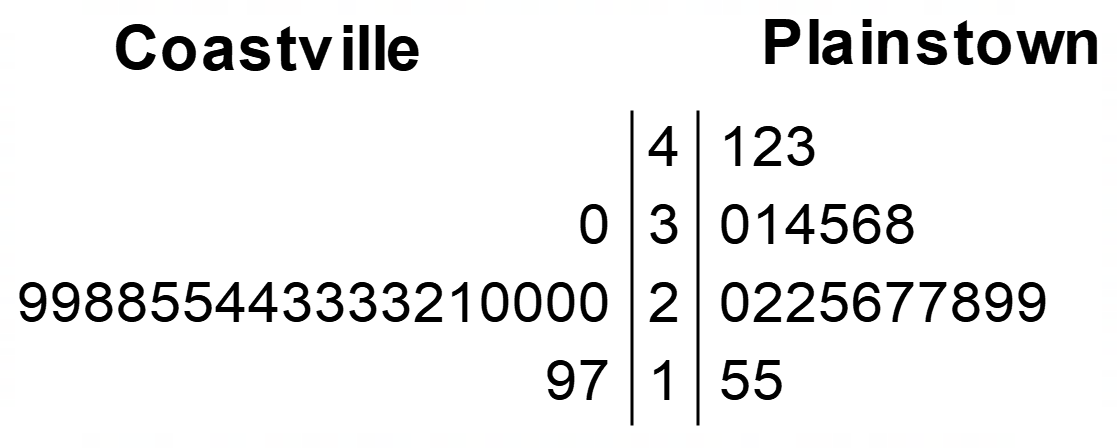 What was the median temperature in Coastville?What was the median temperature in Plainstown?Using the interquartile ranges of the two towns, comment on which town had the most variable temperature.Solution: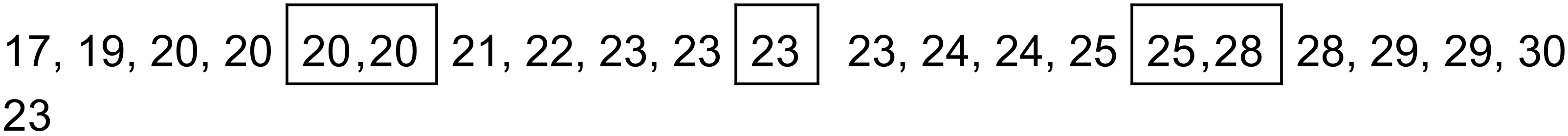 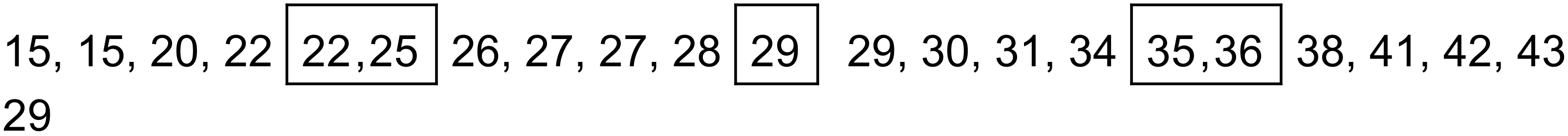 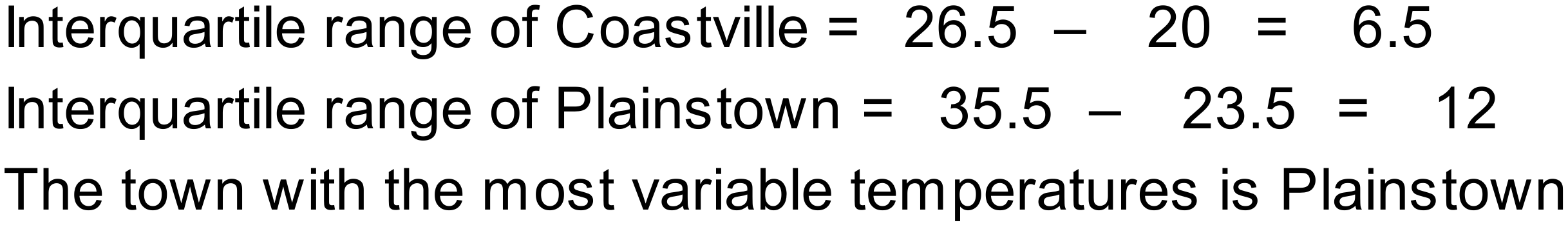 